О назначении ответственного по работе в Системе контроля дорожных фондовВ целях реализации Федерального закона от 8 ноября 2007 г. №257-ФЗ «Об автомобильных дорогах и о дорожной деятельности в Российской Федерации и о внесении изменений в отдельные законодательные акты Российской Федерации» регламентирующие создание системы контроля за формированием и использованием средств дорожных фондов (СКДФ) и Федерального закона от 6 октября 2003 года №131-ФЗ «Об общих принципах органов местного самоуправления в Российской Федерации»1. Назначить Дягилеву Надежду Юрьевну, главного специалиста общего отдела администрации Старонижестеблиевского сельского поселения Красноармейского района ответственной по работе и регистрации в Системе контроля дорожных фондов. 2. Контроль за выполнением настоящего распоряжения возложить на заместителя главы Старонижестеблиевского сельского поселения Красноармейского района Е.Е. Черепанову.3. Распоряжение вступает в силу со дня его подписания.ГлаваСтаронижестеблиевского сельского поселенияКрасноармейского района                                                                    В.В. Новак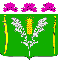 АДМИНИСТРАЦИЯСТАРОНИЖЕСТЕБЛИЕВСКОГО СЕЛЬСКОГО ПОСЕЛЕНИЯ КРАСНОАРМЕЙСКОГО РАЙОНАРАСПОРЯЖЕНИЕАДМИНИСТРАЦИЯСТАРОНИЖЕСТЕБЛИЕВСКОГО СЕЛЬСКОГО ПОСЕЛЕНИЯ КРАСНОАРМЕЙСКОГО РАЙОНАРАСПОРЯЖЕНИЕАДМИНИСТРАЦИЯСТАРОНИЖЕСТЕБЛИЕВСКОГО СЕЛЬСКОГО ПОСЕЛЕНИЯ КРАСНОАРМЕЙСКОГО РАЙОНАРАСПОРЯЖЕНИЕ«__14___»__09____2023 г.№ _61-р______станица Старонижестеблиевскаястаница Старонижестеблиевскаястаница Старонижестеблиевская